GIẢI BÀI TẬP TOÁN LỚP 3GIỚI THIỆU BẢNG NHÂNBài 1 (trang 74 SGK Toán 3): Dùng bảng nhân để điền số thích hợp ở ô trống (theo mẫu):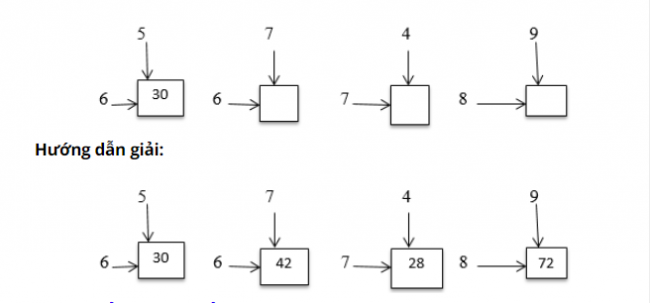 Bài 2 (trang 74 SGK Toán 3): Số ?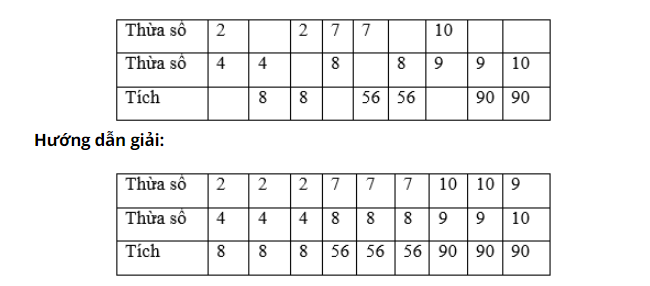 Bài 3 (trang 74 SGK Toán 3): Trong hội khỏe Phù Đổng, đội tuyển của một tỉnh đã giành được 8 huy chương vàng, số huy chương bạc nhiều gấp 3 lần số huy chương vàng. Hỏi đội tuyển đó đã giành được tất cả bao nhiêu huy chương?Hướng dẫn giải:Cách 1:Số huy chương bạc là:8 x 3 = 24 (huy chương)Tổng số huy chương là:7+ 24 = 32 (huy chương)Đáp số: 32 huy chươngCách 2:Biểu thị số huy chương vàng là 1 phần, số huy chương bạc là 3 phần như thế.Tổng số phần bằng nhau là:1 + 3 = 4 ( phần)Tổng số huy chương là:7x 4 = 32 ( huy chương)Đáp số: 32 huy chương